CONSTRUCTIONS SPECIFICATIONS - SECTION 08 54 00PART 1 GENERALSECTION INCLUDESAltitude Picture Fixed Narrow Window complete with glazing, mulling options, weather strip, grilles-between-the-glass, jamb extension, exterior brickmould trims, exterior sill extension and standard or specified anchors, trim and attachmentsREFERENCESASTM International (ASTM)American Society for Testing and Materials (ASTM):C1036: Standard Specification for Flat Glass.E 283: Standard Test Method for Rate of Air Leakage through Exterior Windows, Curtain Walls and Doors.E 330: Standard Test Method for Structural Performance of Exterior Windows, Curtain Walls, and Door by Uniform Static Air Pressure Difference.E 547: Standard Test Method for Water Penetration of Exterior Windows, Curtain Walls, and Doors by Cyclic Static Air Pressure Differential.E 2190: Standard Specification for Insulating Glass Unit Performance Evaluation.F 2090-10: Standard Specification for Window Fall Prevention Devices with Emergency Escape (Egress) Release Mechanisms. American Architectural Manufacturer’s Association/Window and Door Manufacturer’s Association/Canadian Standards Association (AAMA/WDMA/CSA): (use appropriate specifications depending on certification for each product type).AAMA/WDMA/CSA 101/I.S.2/A440-08/11,S11-09: North American Fenestration Standard/Specification for windows, doors, and skylights. AAMA 450-10: Voluntary Performance Rating Method for Mulled Fenestration AssembliesWindow and Door Manufacturer’s Association (WDMA): Keystone Certification ProgramInsulating Glass Manufacturer’s Alliance/Insulating Glass Certification Council (IGMA/IGCC).National Fenestration Rating Council (NFRC): 101: Procedures for Determining Fenestration Product Thermal Properties. 200: Procedure for Determining Solar Heat Gain Coefficients at Normal IncidenceSUBMITTALSShop Drawings: Submit shop drawings.Samples:  Specified performance and design requirements.Quality Control Submittals: Certificates: Submit manufacturer’s certification indicating compliance with specified performance and design requirement QUALITY ASSURANCERequirements: consult local code for NBC [National Building Code] adoption year and pertinent revisions for information on:Egress, emergency escape and rescue requirements.Basement window requirements.Windows fall prevention and/or window opening control device requirements.STORAGE AND HANDLINGApplicable frames and mulled units will include additional bracing to maintain squareness and rigidity during shipment. Store window units in an upright position in a clean and dry storage area above ground to protect from weather.WARRANTYThe following limited warranty is subject to conditions and exclusions. There are certain conditions or applications over which EVERLAST Group of Companies has no control. Defect or problems as a result of such conditions or applications are not the responsibility of EVERLAST Groups of Companies. For a more complete description of the EVERLAST limited warranty, refer to the complete and current warranty information available by request.  Clear insulating glass with stainless steel spacers is warranted against seal failure caused by manufacturing defects and resulting in visible obstruction through the glass for twenty (20) years from the original date of purchase. Glass is warranted against stress cracks caused by manufacturing defects for ten (10) years from the original date of purchase.Hardware and other non-glass components are warranted to be free from manufacturing defects for two (2) years from the original date of purchase.PART 2 PRODUCTSMANUFACTURED UNITSDescription: Altitude Picture Fixed units as manufactured by EVERLAST Group of CompaniesToronto, Ontario, CanadaCalgary, Alberta, Canada FABRICATION Frame:Exterior extruded aluminum applied to an extruded vinyl sub-section and then finished with an interior extruded aluminum. Frame depth: 4 1/2” (114.3mm).Interior and exterior frame expander accessory is factory installed.Interior and exterior fabricated frame expander components, including head-jamb, sill and both jamb components.GLAZINGSelect quality complying with ASTM C 1036.  Insulating glass SIGMA/IGCC when tested in accordance with ASTM E 2190. STC/OITC ratings are tested to the stated performance level in accordance with ASTM E 90-09.Glazing Method: 1 3/16” (30mm) insulating glass. Dual and Triple glazing. Glass Type: LoE Cardinal IG® i89,180, 270, 272 and 366 with Air or Argon Gas.Glass Type Options: Obscure Glass, Sand Blasted, Rain Glass, Glue Chip, Narrow Reed, Reed, Bronze Tint, Gray Tint, Green Tint.Glazing Seal: Silicone bead at exterior; interior has glazing boot inserted.Perimeter Spacer: Default color is mill finish (stainless). Glazing Option: STC/OITC upgrade.MULLINGDirectional mull limits: 6 wide by 1 unit high; Rough Opening not to exceed 114” x 84” (2896mm x 2134mm).Directional mull limits: 5 units wide by 5 units high: Rough Opening not to exceed 96” x 84” (2438mm x 2134mm). FINISHExterior: Aluminum clad. Duracron topcoat applied over primer. Meets or exceeds AAMA 2603 requirements. Interior: Aluminum clad. Duracron topcoat applied over primer. Meets or exceeds AAMA 2603 requirements.Colour: Various colours available, contact an Everlast representative for more details.  WEATHER STRIPPrimary weather strip is an extruded bulb attached to all four sides of the frame by a kerf and provides seal between frame and insulated sealed unit..Secondary weather strip is an extruded hollow bulb on the glazing bead and provides seal between frame and insulated sealed unit.Standard weather strip color: black.JAMB EXTENSION Standard: factory-installed jamb extension; various sizes and finishes available. GRILLES-BETWEEN-THE–GLASS Manufactured from aluminum profile placed between the two panes of glass.Interior Colours : Various colours, including split finishes are available. Exterior Colours: Various colours, including split finishes are available.Profiles: Various profile shapes are available, contact an Everlast representative.  Pattern: Various patterns are available, contact an Everlast representative.SIMULATED DIVIDED LITES (SDL)Size: 1” (25mm) wide, 2” (50mm) wide with or w/out internal spacer bar; w/out is standard. Colours: Various standard and custom colours available, contact an EVERLAST representative.  ACCESSORIES AND TRIMExterior Casing: Offset brickmould available in standard and custom colors. Installation Accessories: Factory-installed aluminum nailing fin at head, sill and side jambs.Installation bracketsMullion kit: standard mullion kit for filed assembly of related units available. Kit includes: Instruction, interior and exterior mull covers and brackets.PART 3 EXECUTIONEXAMINATION Verification of Condition: Before installation, verify openings are plumb, square and of proper dimensions.  Report frame defects or unsuitable conditions to the General Contractor and/or Everlast directly before proceeding.  Damages or defects must be reported within 72 hours of receipt of finished goods.Acceptance of Condition: Beginning installation or no notification within the 72 hours confirms acceptance of existing conditions.INSTALLATIONAssemble and install window/door unit(s) according to manufacturer’s instruction and reviewed shop drawing. Install sealant and related backing materials at perimeter of unit or assembly in accordance to reviewed shop drawings.Install accessory items as required.FIELD QUALITY CONTROLRemove visible labels and adhesive residue according to manufacturers’ instructionUnless otherwise specified, water penetration resistance testing shall be conducted per AAMA 502 and ASTM E1105 at 2/3 of the fenestration products design pressure (DP) rating. Water penetration shall be defined in accordance with the test method(s) applied.CLEANINGRemove visible labels and adhesive residue according to manufacturer’s instruction.Leave windows and glass in a clean condition. PROTECTING INSTALLED CONSTRUCTIONProtecting windows from damage by chemicals, solvents, paint or other construction operations that may cause damage.END OF SECTIONENERGY STARENERGY STAR® Program - CanadaThis technical specification determines how residential windows, doors, and skylights sold in Canada are certified for the ENERGYSTAR® program. This specification is issued by Natural Resources Canada (NRCan). NRCan has been authorized by the U.S. Environmental Protection Agency (EPA) to promote and administer the ENERGY STAR name and symbol in Canada. A product must meet this specification in order to be promoted as ENERGY STAR certified in Canada by its manufacturer or authorized agent. Manufacturers must also sign a Fenestration Administrative Arrangement with NRCan.Performance metricsU-Factor: The heat transfer per time per area and per degree of temperature difference in W/m2∙K (Btu/h ft2∙˚F). The U-factor multiplied by the interior-exterior temperature difference and by the projected fenestration product area yields the total heat transferthrough the fenestration product due to conduction, convection, and long-wave infra-red radiation. A U-factor in Btu/h ft2·°F multiplied by 5.678263 converts the value to W/m2·K. The U-factor in Btu/h ft2·°F shall conform with Table 1 before the conversion to W/m2·K.Solar heat gain coefficient (SHGC): The ratio of the solar heat gain entering the space through the fenestration product to the incident solar radiation.Air leakage: the flow of air that passes through fenestration products in L/s/m2. Air leakage infiltration is the flow of air into the building envelope and exfiltration is the flow of air out of the building envelope. An air leakage in cfm/ft2 multiplied by 5.08 converts the value to L/s/m2. The air leakage value in cfm/ft2 shall conform with Table 1 before the conversion to L/s/m2.Energy rating (ER): a unitless value derived from a formula that balances heat loss (U-factor), air leakage loss and potential passive solar gain of a fenestration product. The ER is applied to fenestration systems intended to be installed in a vertical orientation in low-rise residential buildings. The simplified ER equation is as follows:ER = (57.76 × SHGCw) – (21.90 × Uw) – (1.97 × L75) + 40 whereSHGCw = fenestration system solar heat gain coefficientUw = fenestration system U-factor (W/m2)L75 = fenestration system air leakage rate at a pressure difference of 75 Pa, established in accordance with AAMA/WDMA/CSA 101/I.S.2/A440 (North American Fenestration Standard) in L/s•m2. The L75 shall be the average of the infiltration and exfiltration measurements.A complete explanation of the ER equation may be found in the CSA A440.2 Standard.U-factor Criteria for Residential Windows and DoorsAlternate ER Criteria for Residential Windows and DoorsU-factor Criteria for Unit SkylightsWINDOW TYPE AND CLASSIFICATIONSDesign Performance Classifications THERMAL RESULTSDUAL Inuslated Glass UnitsTRIPLE Inuslated Glass UnitsCROSS SECTIONS FIXED PICTURE 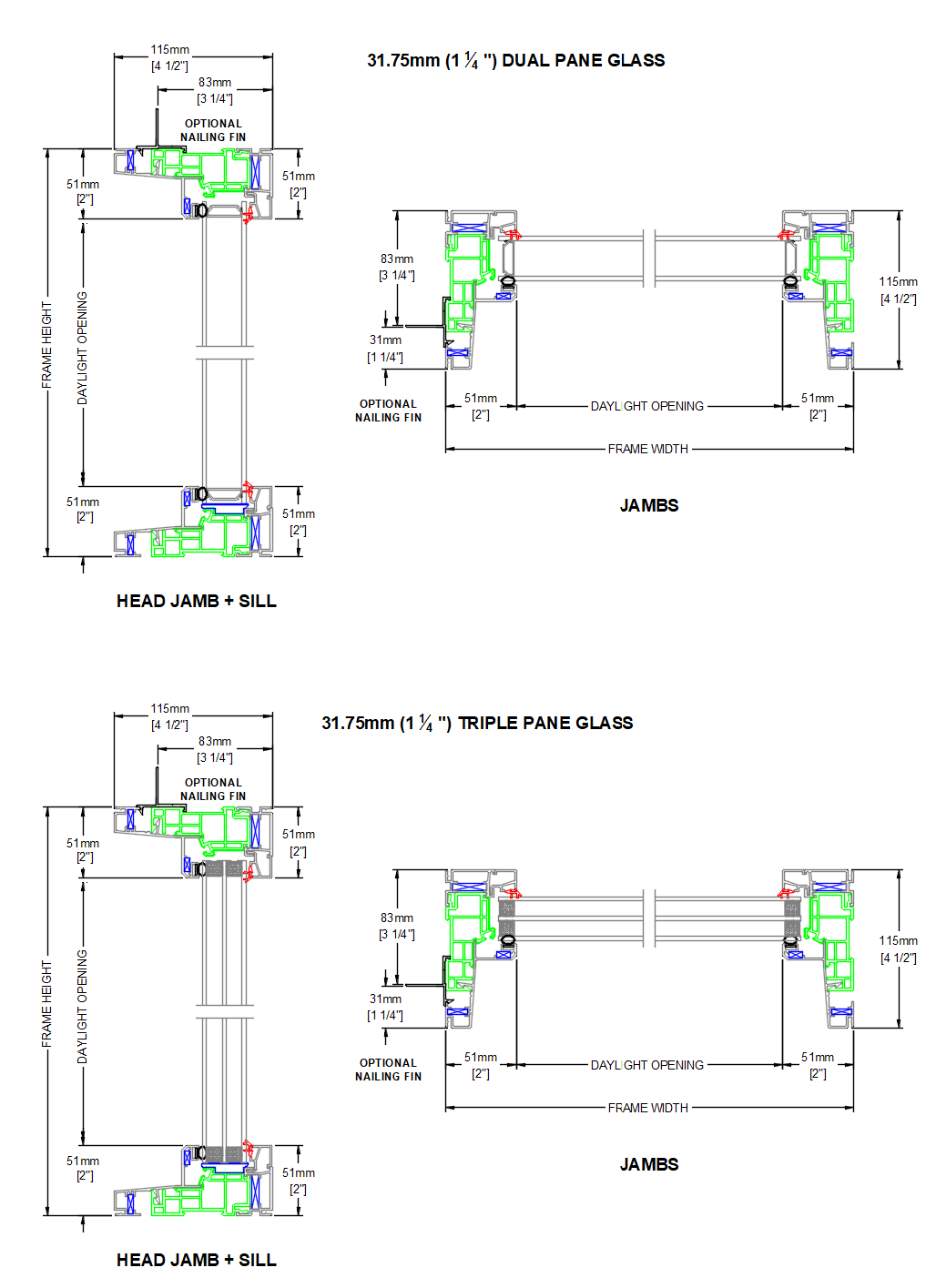 MULLING ASSEMBLY 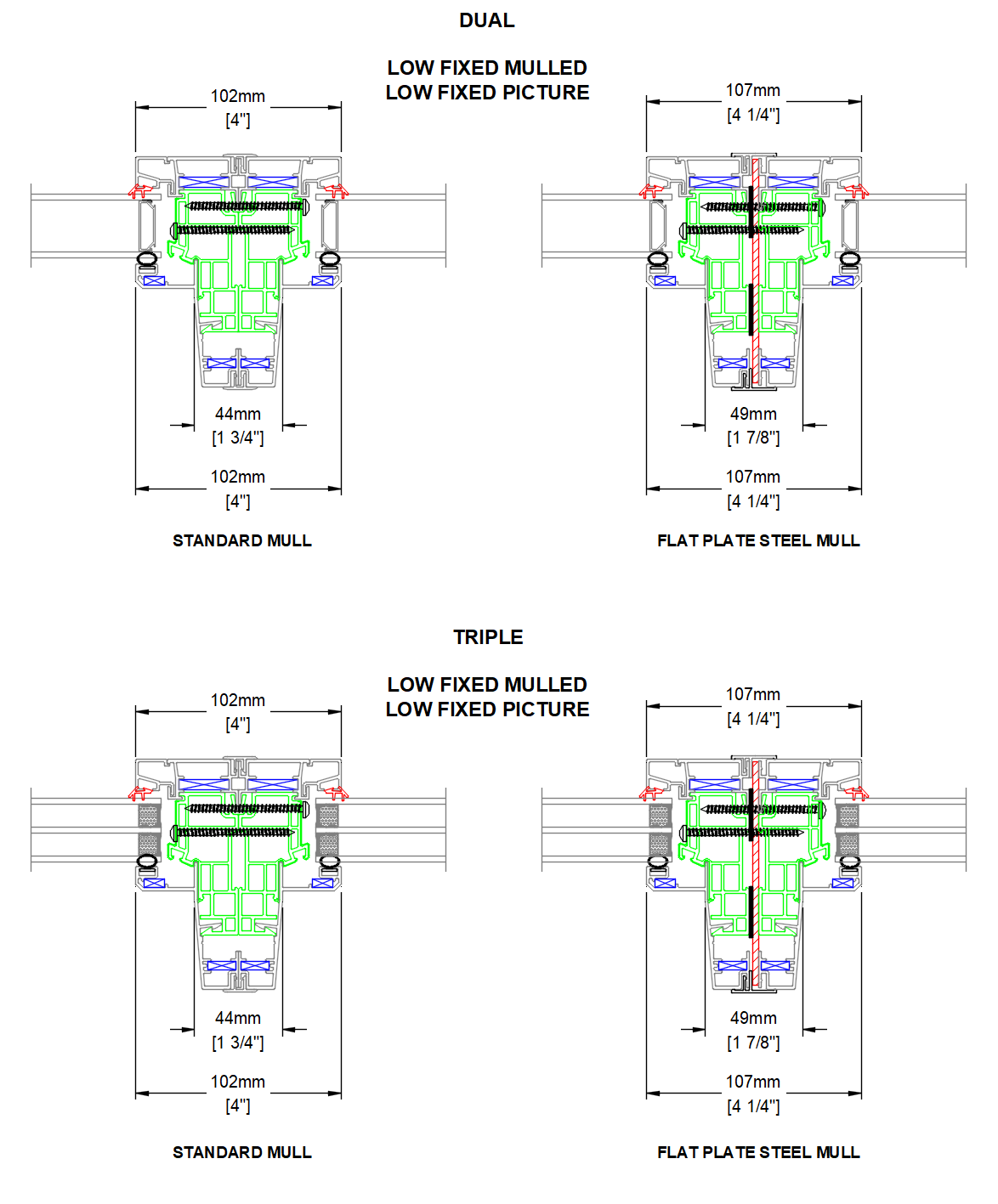 GRIDS AND SDL OPTIONS 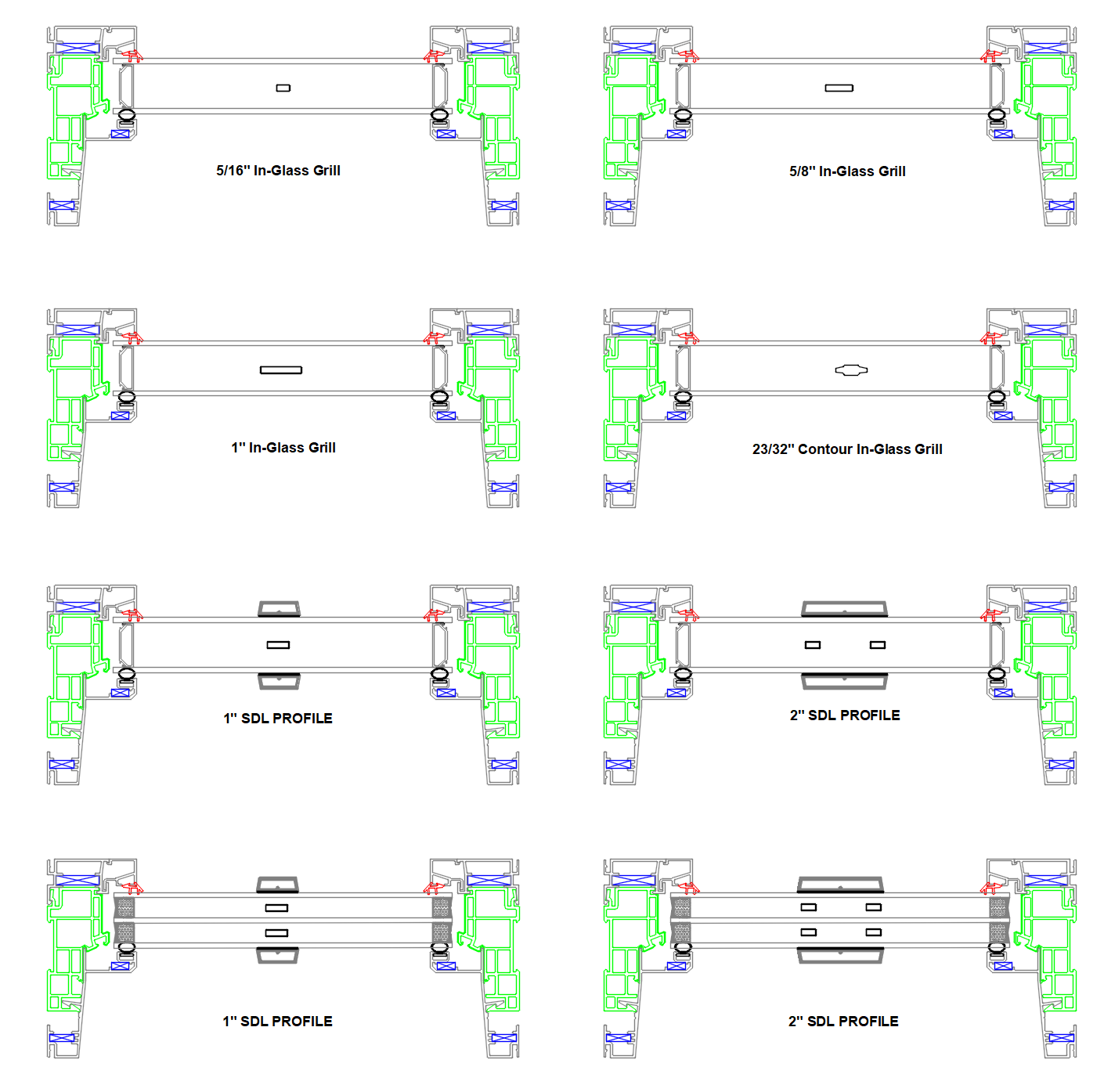 TEST REPORTS AAMA/WDMA/CSA 101/I.S.2/A440-11 (NAFS 2011) 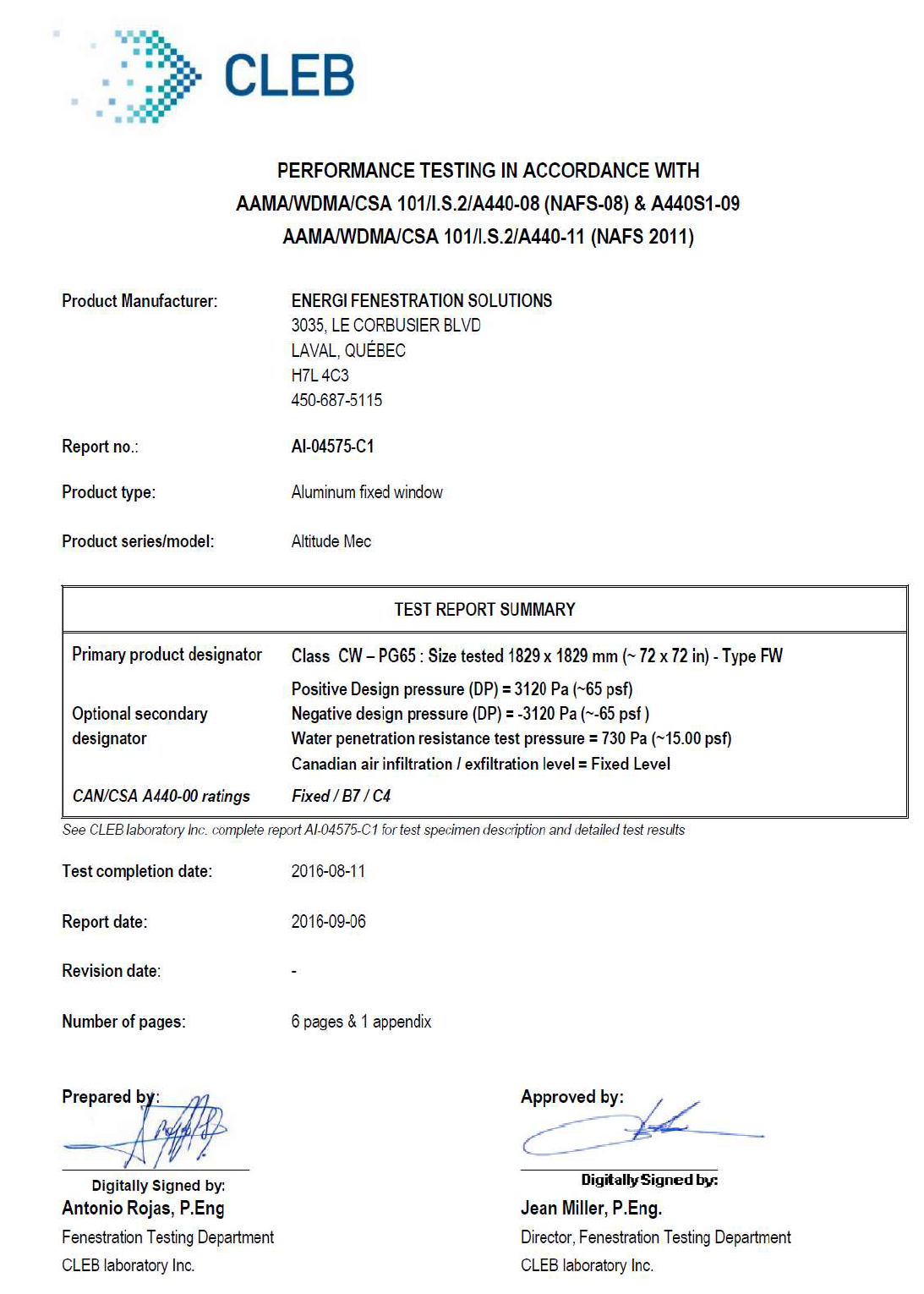 S400_REPORT_CAN_ULS-S134_Fire Test of Exterior Wall Assemblies 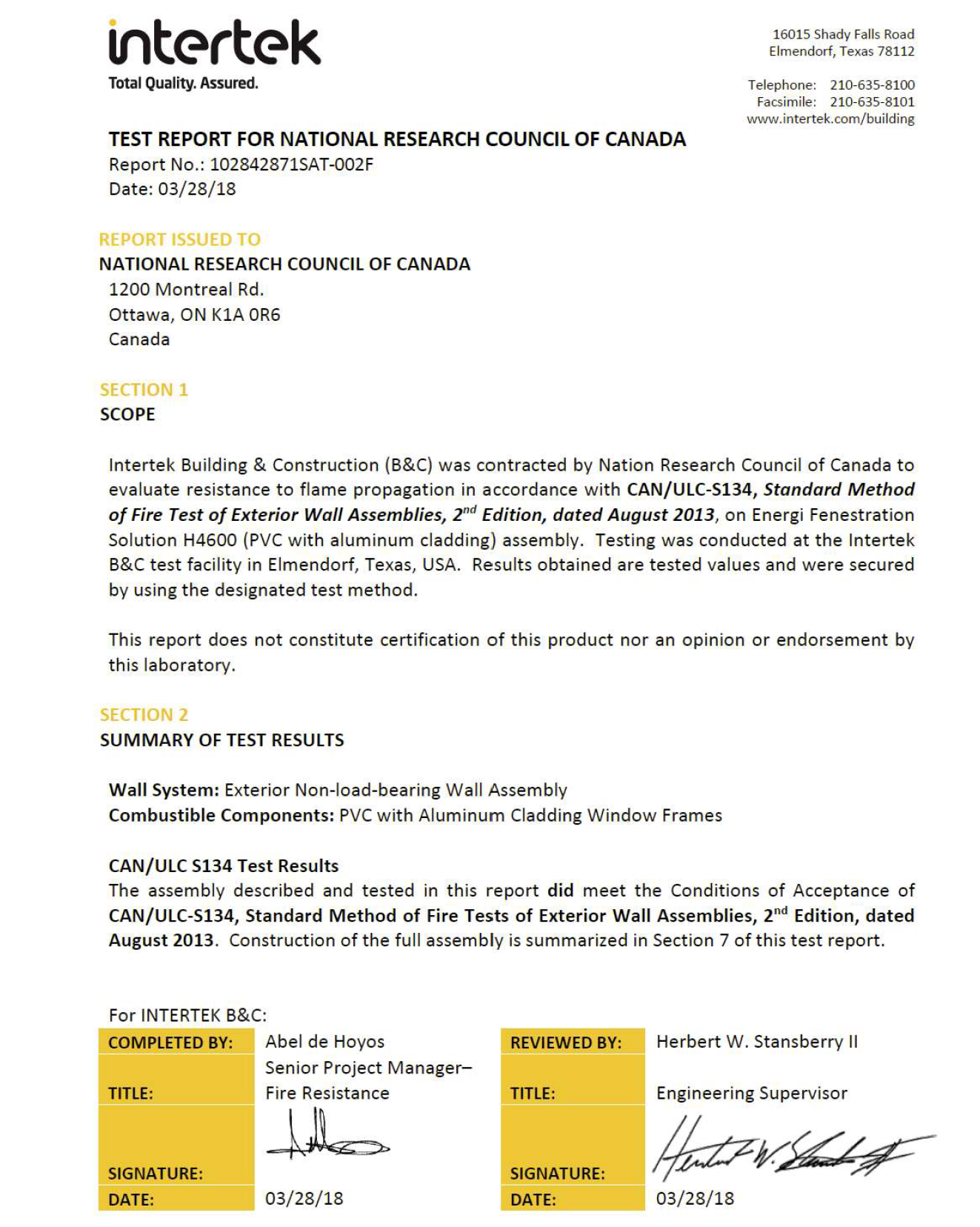 ProductMaximum U-factor W/m2∙KMaximum U-factor Btu/h∙ft2◦FWindows and Doors1.220.21ProductMinimum ER (unitless)Windows and Doors34ProductMaximum U-factor W/m2∙KMaximum U-factor Btu/h∙ft2◦FSkylights 2.290.4ProductAirTested(psf)WaterTested 
(Pa)Design
Pressure
(Pa / psf)Design
Pressure
(Pa / psf)
Cert. RatingTest SizeTest SizeTest SizeTest SizeProductAirTested(psf)WaterTested 
(Pa)Design
Pressure
(Pa / psf)Design
Pressure
(Pa / psf)
Cert. RatingMax 
Overall WidthMax 
Overall WidthMax 
Overall HeightMax 
Overall HeightProductAirTested(psf)WaterTested 
(Pa)Design
Pressure
(Pa / psf)Design
Pressure
(Pa / psf)
Cert. RatinginmminmmPicture (FXD)A31.574403120 / -312065CW-PG65-FW721832721832CMST / FXD MulledA31.573602880 / -2880 60CW-PG45-C/FW601524601524GlazingU-factor MetricSHGCVLTCRERBCBCCCl-arg95-180 3-30.261.500.490.5658.0035Zone 7ACCl-arg95-180 3-30.311.760.590.6761.0035Zone 5CCl-arg95-180 4-40.311.760.570.6761.0034Zone 5CCl-arg95-180 5-50.301.700.560.6661.0035Zone 5CCl-arg95-180 6-60.301.700.550.6561.0034Zone 5180-arg95-i89 3-30.261.480.530.6650.0038Zone 7A180-arg95-i89 4-40.261.480.520.6550.0038Zone 7A180-arg95-i89 5-50.261.480.510.6451.0037Zone 7A180-arg95-i89 6-60.251.420.500.6451.0038Zone 7AGlazingU-factorMetricSHGCVLTCRERBCBC180-arg95-CCl-arg95-CCl 3-3-30.251.420.510.6164.0038Zone 7A180-arg95-CCl-arg95-CCl 4-4-40.261.480.490.6163.0036Zone 7A180-arg95-CCl-arg95-180 3-3-30.201.140.480.5963.0043Zone 8180-arg95-CCl-arg95-180 4-4-40.221.250.460.5862.0039Zone 8180-arg95-CCl-arg95-180 5-5-50.241.360.450.5861.0036Zone 8180-arg95-CCl-arg95-180 6-6-60.241.360.440.5661.0035Zone 8270-arg95-CCl-arg95-270 3-3-30.191.080.270.4663.0032Zone 8270-arg95-CCl-arg95-270 4-4-40.211.190.260.4562.0029Zone 8272-arg95-CCl-arg95-272 3-3-30.191.080.300.4963.0034Zone 8272-arg95-CCl-arg95-272 4-4-40.211.190.300.4862.0031Zone 8180-arg95-CCl-arg95-i89 3-3-30.221.250.490.6057.0041Zone 8180-arg95-CCl-arg95-i89 4-4-40.231.310.470.5954.0038Zone 8180-arg95-CCl-arg95-i89 5-5-50.251.420.460.5852.0035Zone 7A180-arg95-CCl-arg95-i89 6-6-60.251.420.440.5751.0034Zone 7A180-arg95-CCl-arg95-180 3-3-30.231.310.400.4968.0034Zone 8180-arg95-CCl-arg95-180 3-3-30.231.310.400.4969.0034Zone 8